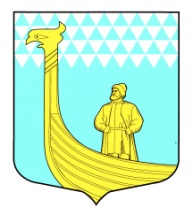 СОВЕТ ДЕПУТАТОВ МУНИЦИПАЛЬНОГО ОБРАЗОВАНИЯВЫНДИНООСТРОВСКОЕ СЕЛЬСКОЕ  ПОСЕЛЕНИЕВОЛХОВСКОГО МУНИЦИПАЛЬНОГО РАЙОНАЛЕНИНГРАДСКОЙ ОБЛАСТИтретьего созываРЕШЕНИЕот   13   мая  2016 года                                № __29__О внесении изменений в решение Совета депутатов МО Вындиноостровское сельское поселение № 60 от 8.11.2011 года       В соответствии с Федеральными законами от 06.10.2003 года №131-ФЗ «Об общих принципах организации местного самоуправления в российской Федерации», от  17  июня 2009 года № 172-ФЗ «Об антикоррупционной экспертизе нормативно правовых актов и проектов нормативных правовых актов», Постановлением Правительства  РФ от 26.02.2010 N 96 «Об антикоррупционной экспертизе нормативно правовых актов и проектов нормативных правовых актов», руководствуясь Уставом муниципального образования Вындиноостровское сельское поселение сельского поселения совет депутатов решил:1. Внести изменения в решение Совета депутатов №60 от.08.11.2011 года «Об утверждении положения «О порядке проведения антикоррупционной экспертизы муниципальных нормативных правовых актов совета депутатов муниципального образования Вындиноостровское сельское поселение Волховского муниципального района Ленинградской области и проектов нормативных правовых  актов»: п.2 читать в следующей редакции:Лицо ответственное за проведение антикоррупционной экспертизе нормативных правовых актов и проектов нормативных правовых актов совета депутатов МО Вындиноостровское сельское поселение.	п.2.4. Положения «О порядке проведения антикоррупционной экспертизы муниципальных нормативных правовых актов совета депутатов муниципального образования Вындиноостровское сельское поселение Волховского муниципального района Ленинградской области и проектов нормативных правовых актов» читать в следующей редакции:экспертное заключение подписывается лицом, ответственным за проведение антикоррупционной экспертизе нормативных правовых актов и проектов нормативных правовых актов совета депутатов муниципального образования Вындиноостровское сельское поселение, проводившим антикоррупционную экспертизу. Добавить п.2.6. в следующей редакции:В случае обнаружения в нормативных правовых актах (проектах нормативных правовых актов) коррупциогенных факторов, принятие мер по устранению которых не относится к компетенции Совета депутатов муниципального образования Вындиноостровское сельское поселение, лицом, ответственным за проведение антикоррупционной экспертизы нормативных правовых актов и проектов нормативных правовых актов совета депутатов МО Вындиноостровское сельское поселение, проводившим антикоррупционную экспертизу информируется орган прокуратуры	2. Настоящее решение вступает в силу со дня его официального опубликования в средствах массовой информации.Глава муниципального образованияВындиноостровское сельское поселение:                                       Сенюшкин А.А.